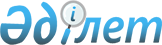 О внесение изменений в решение маслихата Жанакорганского района от 29 декабря 2023 года №163 "О бюджете сельского округа Кыркенсе на 2024-2026 годы"Решение Жанакорганского районного маслихата Кызылординской области от 11 апреля 2024 года № 199
      Маслихат Жанакорганского района РЕШИЛ:
      1. Внести в решение маслихата Жанакорганского района от 29 декабря 2023 года №163 "О бюджете сельского округа Кыркенсе на 2024-2026 годы" следующие изменения:
      пункт 1 изложить в новой редакции:
      "1. Утвердить бюджет сельского округа Кыркенсе на 2024-2026 годы согласно приложениям 1, 2 и 3 соответственно, в том числе на 2024 год в следующем объеме:
      1) доходы – 159 135,0 тысяч тенге, в том числе:
      налоговые поступления – 7 814,0 тысяч тенге;
      неналоговые поступления – 600,0 тысяч тенге;
      поступления от продажи основного капитала – 100,0 тысяч тенге;
      поступления трансфертов – 150 621,0 тысяч тенге;
      2) затраты – 166 827,4 тысяч тенге;
      3) чистое бюджетное кредитование – 0:
      бюджетные кредиты – 0;
      погашение бюджетных кредитов – 0;
      4) сальдо по операциям с финансовыми активами – 0:
      приобретение финансовых активов – 0;
      поступления от продажи финансовых активов государства – 0;
      5) дефицит (профицит) бюджета – -7 692,4 тысяч тенге;
      6) финансирование дефицита (использование профицита) бюджета – 7 692,4 тысяч тенге";
      приложение 1 к указанному решению изложить в новой редакции согласно приложению к настояшему решению.
      3. Настоящее решение вводится в действие с 1 января 2024 года. Бюджет сельского округа Кыркенсе на 2024 год
					© 2012. РГП на ПХВ «Институт законодательства и правовой информации Республики Казахстан» Министерства юстиции Республики Казахстан
				
      Председатель маслихата Жанакорганского района 

Г.Сопбеков
Приложение к решению
маслихата Жанакорганского
района
от "11" апреля 2024 года № 199Приложение 1 к решению
маслихата Жанакорганского
района
от 29 декабря 2023 года №163
Категория
Категория
Категория
Категория
Сомасы, мың 
теңге
Класс
Класс
Класс
Сомасы, мың 
теңге
Подкласс
Подкласс
Сомасы, мың 
теңге
наименование
Сомасы, мың 
теңге
I. Доходы
159 135,0
1
Налоговые поступления
7 814,0
01
Подоходный налог
1 800,0
2
Индивидуальный подоходный налог
1 800,0
04
Налоги на собственность
6 014,0
1
Hалоги на имущество
245,0
3
Земельный налог
 12,0
4
Налог на транспортные средства
5 057,0
5
Единый земельный налог
700,0
2
Неналоговые поступления
600,0
01
Доходы от государственной собственности
600,0
5
Доходы от сдачи в аренду имущества, находящегося в собственности государства
600,0
3
Поступления от продажи основного капитала
100,0
01
Продажа государственного имущества, закрепленного за государственными учреждениями
100,0
1
Продажа государственного имущества, закрепленного за государственными учреждениями
100,0
4
Поступление трансфертов
150 621,0
02
Трансферты из вышестоящих органов государственного управления
150 621,0
3
Трансферты из районного (города областного значения) бюджета
150 621,0
Функциональная группа
Функциональная группа
Функциональная группа
Функциональная группа
Сомасы, мың
теңге
Администратор бюджетных программ
Администратор бюджетных программ
Администратор бюджетных программ
Сомасы, мың
теңге
Программа
Программа
Сомасы, мың
теңге
Наименование
Сомасы, мың
теңге
II. Затраты
166 827,4
01
Государственные услуги общего характера
48 688,0
124
Аппарат акима города районного значения, села, поселка, сельского округа
48 688,0
001
Услуги по обеспечению деятельности акима города районного значения, села, поселка, сельского округа
48 688,0
06
Социальная помощь и социальное обеспечение
4 137,0
124
Аппарат акима города районного значения, села, поселка, сельского округа
4 137,0
003
Оказание социальной помощи нуждающимся гражданам на дому
4 137,0
07
Жилищно-коммунальное хозяйство
30 167,0
124
Аппарат акима города районного значения, села, поселка, сельского округа
30 167,0
008
Освещение улиц в населенных пунктах
1 166,0
009
Обеспечение санитарии населенных пунктов
285,0
011
Благоустройство и озеленение населенных пунктов
28 716,0
08
Культура, спорт, туризм и информационное пространство
20 967,0
124
Аппарат акима города районного значения, села, поселка, сельского округа
20 682,0
006
Поддержка культурно-досуговой работы на местном уровне
20 682,0
124
Аппарат акима города районного значения, села, поселка, сельского округа
285,0
028
Проведение физкультурно- оздравительных и спортивных мероприятии на местном уровне
285,0
12
Транспорт и коммуникация
55 176,0
124
Аппарат акима города районного значения, села, поселка, сельского округа
55 176,0
045
Капитальный и средний ремонт автомобильных дорог в городах, селах, поселках, сельких округах районного значения
55 176,0
15
Трансферты
7 692,4
124
Аппарат акима города районного значения, села, поселка, сельского округа
7 692,4
048
Возврат неиспользованных (недоиспользованных)целевых трансфертов
7 692,4
5. Дефицит (профицит) бюджета
-7 692,4
6. Финансирование дефицита (использование профицита) бюджета
7 692,4
8
Используемые остатки бюджетных средств
7 692,4
01
Остатки средств бюджета
7 692,4
1 
Свободные остатки бюджетных средств
9 935,3
2
Остаткок бюджетных средств на конец отчетного периода
2 242,9